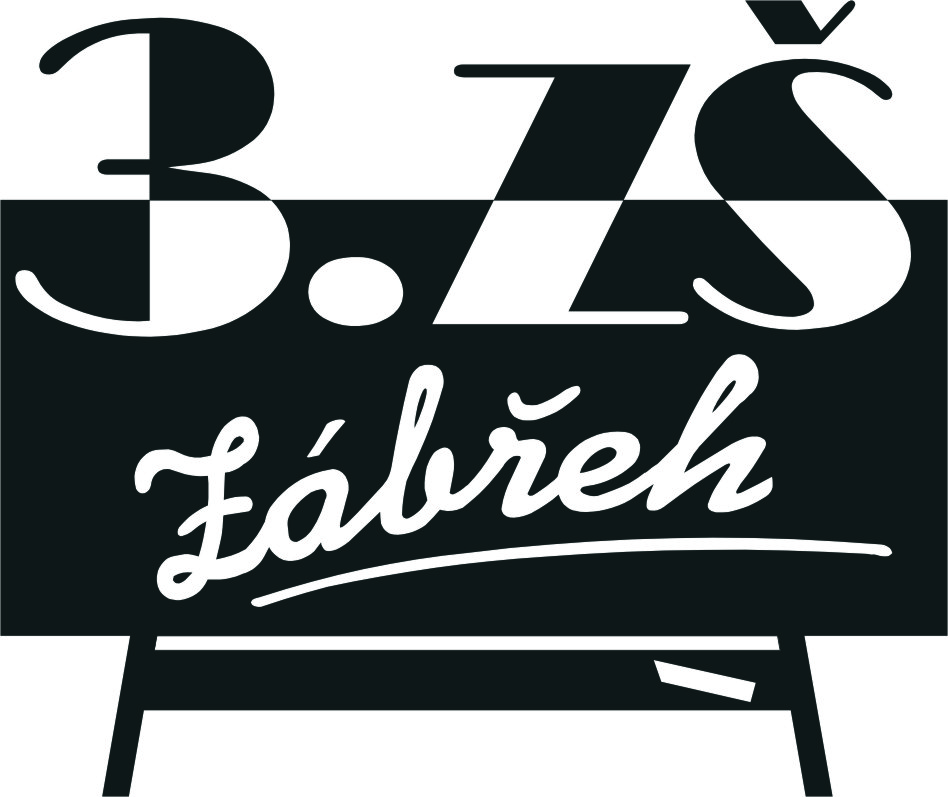             Základní škola Zábřeh, Školská 406/11, okres Šumperk                           Tel.: 583 414 535     E-mail: 3zszabreh@seznam.cz    ID schránka: bshywzh                                                         www.3zszabreh.cz          IČO:60045337IVA-IVA s.r.oŠpalkova 55Bludov789 61		IČO: 26827107Věc: Objednávka – oprava podlahy ve školní jídelněNa základě výsledku výběrového řízení ze dne  24. 11. 2021 objednáváme u vaší firmy zakázku „Oprava podlahy ve školní jídelně„ v ceně 324.712,-- Kč včetně DPH.Dokončení zakázky 29.12.2021.V Zábřehu 24. 11. 2021                                                                       Mgr. M. L. , ředitel školyFakturujte na:Základní škola Zábřeh, Školská 406/11, okres ŠumperkIČO: 60045337DIČ: CZ60045337-nejsme plátciČ.ú.: ČSOB Zábřeh, č.ú.: 197 198 179/0300  Objednávka  byla akceptována firmou dne 24.11.2021.                                                                                                         IVA-IVA s.r.o                                                                                                   Špalkova 55, Bludov